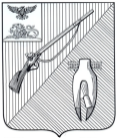 УПРАВЛЕНИЕ ОБРАЗОВАНИЯадминистрации Старооскольскогогородского округа Белгородской областиПРИКАЗ «»     января 2021 года						                №О проведении муниципального этапаВсероссийского  детского экологическогофорума «Зелёная планета - 2021»С целью привлечения обучающихся и педагогических коллективов образовательных организаций к участию в природоохранной деятельности и решению экологических проблем, в соответствиис планом работы управления образования администрации Старооскольского городского округа на 2021-2022 учебный годприказываю:Провести с 01 февраля по 27 апреля 2021 года муниципальный этап Всероссийского детского экологического форума «Зелёная планета - 2021» (далее - Форум).Утвердить Положение о проведении Форума (приложение №1).Утвердить состав оргкомитета и  жюри Форума (приложение №2).Ответственность за подготовку и проведение Форума возложить на МБУ ДО «Центр эколого-биологического образования» (А.В.Лысых).Руководителям образовательных организаций:Обеспечить участие обучающихся и педагогических коллективов в Форуме.Предоставить в срок до 15 апреля 2021 года в МБУ ДО «Центр эколого-биологического образования» заявки, согласия на обработку персональных данных и конкурсные работы по номинациям на электронных и бумажных носителях.	Контроль за исполнением данного приказа возложить на заместителя начальника управления образования администрации Старооскольского городского округа  Л.В. Илюк.Начальник управления образованияадминистрации Старооскольскогогородского округа	                                                                                 	Н.Е. ДеречаБочарникова Виктория Юрьевна, (4725)22-12-62Лысых Александр Владиславович, (4725)257717                         Утверждено приказом управления образования администрации Старооскольского городского округа от « »января  2021. №ПОЛОЖЕНИЕо проведении муниципального этапа Всероссийского детского экологического форума«Зелёная планета - 2021»Общие положения1.1Форум проводится муниципальным бюджетным учреждением дополнительного образования «Центр эколого-биологического образования».Цели и задачи Форума: - привлечь общественное внимание к приоритетному национальному проекту «Экология», который является одним из основных направлений государственной политики до 2024 года, посредством массового вовлечения детей  и  подростков  через  искусство  и  науку  в  проблематику  экологического  мировоззрения,  которое способствует гармоничному развитию личности, сплочению и формированию у подрастающего поколения широкого взгляда на окружающий мир и заботу о нём; - развивать  у  детей  и  подростков  умение  выражать  своё  отношение  к  природным  и  культурным  ценностям через результаты творческой,  художественной, социально-полезной и исследовательской деятельности;  - систематизировать результаты многолетней экологической деятельности детских коллективов;  -воспитывать  у  детей  и  подростков  бережное  отношение  к  единым  общечеловеческим  ценностям  в соответствии с принципом сохранения культурного и природного разнообразия; - формировать  у  юных  жителей  страны  экологическую  культуру  и  активную  жизненную  позицию  по отношению к глобальным проблемам, стоящим перед человечеством.   способствовать развитию интереса детей и подростков к  различным сферам жизни путём их вовлечения в творческую деятельность через экологию. 
             1.2.В 2021 году Форум приурочен к проведению Года науки и технологий в России. 2. Участники ФорумаК участию в Форуме приглашаются обучающиеся образовательных организаций Старооскольского городского округа всех видов и типов.3. Сроки и условия проведенияЗаявки, согласия на обработку персональных данных и конкурсные работы, документальное сопровождение к ним отправляются организаторами в образовательных организациях единым пакетом в срок до 15 апреля 2021 года в  муниципальное бюджетное учреждение дополнительного образования  «Центр эколого-биологического образования» по адресу: г. Старый Оскол, ул. 22 Партсъезда, д.7.4. Конкурсная программа Форума	Форум представляет собой конкурсную программу, которая включает следующие семь номинаций: 1.  «Природа  и  судьбы  людей.  Близкий  и  далекий  космос»  –  литературный  конкурс  авторских размышлений о космосе и людях -   (проза, поэзия, эссе, сказка): Требования к оформлению работы:   творческие работы представляются в печатном виде, формат А4 со стандартными полями, шрифт 12 Times New Roman, межстрочный интервал 1.0, не более 1 страницы;  на титульном листе сверху указать название образовательного учреждения (полностью), ниже название работы, номинацию, ниже Ф.И. автора (полностью), год рождения; ФИО (полностью руководителя учащегося), должность, образовательное учреждение; на следующей странице указывается заголовок, под заголовком ниже правее указывается Ф.И. автора (полностью), год рождения;   оценивается идея, оригинальность, творческая и художественная целостность, выразительность, яркость изложения. 2.  «Зелёная планета глазами детей.  Близкий и далекий космос» – конкурс рисунков на тему «Космос» (космические объекты, планеты, космонавты, галактики и пр.)  Конкурс проводится для обучающихся от 8 до 17 лет. На конкурс предоставляется строго одна работа от одного педагога.Требования к оформлению работы: 
  –  предоставляется оригинал рисунка формата А3; –  на  обратной  стороне  рисунка,  указывается в следующей последовательности:  название рисунка, Ф.И.  автора  (полностью),   год  рождения, Ф.И.О. руководителя учащегося, образовательное учреждение, г. Старый Оскол; –  оценивается  отражение  тематики,  композиционное  решение,  уровень  исполнения,  художественная  и историческая выразительность. 3.   «Эко-объектив.  Близкий  и  далекий  космос»  –  конкурс  кинорепортажей  о  социально-полезной деятельности детских коллективов, а также видеоролики о космосе и космических явлениях. Конкурс проводится для обучающихся от 8 до 17 лет. Требования к оформлению работы: –  высылается кинофильм (ролик) длительностью до 5 минут на флеш-носителе, не диски!!!; (В одной номинации может быть использован один носитель на все конкурсные работы!!!) –  в титрах кинофильма (или в звуковом сопровождении) указывается: Ф.И. автора (полностью) и год его рождения (либо название киностудии или творческого коллектива); название фильма; название места, где осуществлялась  социально-полезная деятельность; название детского коллектива, который осуществлял социально-полезную деятельность; –  в печатном виде дублируется следующая информация: Ф.И. автора (полностью) и год его рождения, руководителя учащегося, должность, образовательное учреждение, название киностудии или творческого коллектива); название фильма; название места, где осуществлялась социально-полезная  деятельность;  название  детского  коллектива,  который  осуществлял  социально-полезную деятельность; –  оценивается  выдержанность  сюжетной  линии,  операторская  работа,  режиссерская  работа,  раскрытие темы. 4.  «Многообразие вековых традиций. Близкий и далекий космос» – конкурс отдельных арт-объектов и композиций на тему: «Космос». Конкурс проводится для обучающихся от 8 до 17 лет. На конкурс предоставляется строго одна работа от одного педагога.Требования к оформлению работы: - предоставляется сам арт-объект с этикеткой и его фотография в хорошем качестве формата 18х24 см и более; –  на обратной стороне фотографии, указывается Ф.И. автора (полностью), год рождения, ФИО руководителя учащегося, должность, образовательное учреждение; –  на этикетке указывается название арт-объекта, Ф.И. автора (полностью), год рождения, ФИО руководителя учащегося, должность, образовательное учреждение; –  оценивается отражение темы конкурса, применение народных ремесел, оригинальность, композиционное решение, художественная выразительность. Требования к арт-объектам: создание стационарных арт - объектов –малых архитектурных форм для благоустройства городских и парковых пространств и скверов с возможностью практического использования в рекреационных целях. Это могут быть скульптурные произведения, инсталляции, стилизованные малые архитектурные формы, предназначенные для размещения в общественных пространствах. Объекты, представляемые на конкурс как стационарные изделия, не лимитируются по габаритным размерам. Размеры определяются авторами, самостоятельно исходя из творческой идеи и масштаба данного произведения для восприятия в пространстве сквера. Работы победителей и призеров не возвращаются.5.«Современность и традиция. Близкий и далекий космос»  – конкурс коллекций костюмов на тему: «Космос»Конкурс проводится для обучающихся с 3 до 17 лет.Требования к оформлению работы: –  высылается краткое описание коллекции, где указывается:    название  коллектива  –  автора  коллекции,  ФИО руководителя учащегося (коллектива), должность, образовательное учреждение; название  коллекции,  краткое  (1-2  предложения) пояснение; –  фотоальбом с моделями коллекции, каждая фотография формата 18х24 см и более; –  общая фотография всех моделей коллекции формата 18х24 см и более. - оценивается отражение темы конкурса, композиционное решение, уровень исполнения, художественная выразительность. 6.  «Природа.  Культура.  Экология.  Близкий  и  далекий  космос»  –  (конкурс  сольных  и  коллективных исполнений песен о космосе, театральные постановки, сценки, выступления агит-бригад)Конкурс проводится для обучающихся с 3 до 17 лет. На конкурс предоставляется строго одна работа от одного образовательного учреждения.  Требования к оформлению работы: –  высылается программа или краткий анонс выступления, где указывается:  -  название песни, театральной постановки или выступления агитбригады; - Ф.И. исполнителей или коллектива (более двух исполнителей) с указанием возраста; -  Ф.И.О. руководителя, должность, образовательное учреждение; –  видеозапись выступления предоставляется на  диске, в случае победы на муниципальном уровне необходимо будет предоставить флеш – носитель для участия на Всероссийском уровне; –  общая фотография с выступления формата 18х24 см и более; –  оценивается отражение темы конкурса и уровень исполнения. «Природа – бесценный дар, один на всех» - конкурс социальных и практических прородоохранных проектов. Исследовательские работы не принимаются,.На конкурс принимаются индивидуальные авторские проекты с пометкой "проект", и  долгосрочные  коллективные  проекты  детских  организаций,  а  также  научно-исследовательские работы  с пометкой "наука".На конкурс предоставляется не более трех работ от одного образовательного учреждения.  Приветствуются проекты, затрагивающие экологическую и космическую тематику. Требования к оформлению работы: –  представляются  проект, тезисы на одном листе в  печатном  виде,  формат  А4  со  стандартными  полями,  шрифт  12  Times  New Roman, межстрочный интервал 1.0; –  презентация проекта в формате PowerPoint на флэш-носителе (не диске); –  на титульном листе тезисов на следующей за заголовком строке указывается автор и/или название коллектива, название учреждения (с указанием региона), Ф.И.О. руководителя проекта, адрес электронной почты, телефон; 
 - оцениваются целесообразность и социальная значимость проекта, описание всех основных этапов, презентация.	Проект должен иметь степень оригинальности не менее 75%.  
5. Общие требования к работам, представляемым на ФорумНа муниципальный этап по каждой номинации принимаются работы конкурсантов, отвечающие нижеперечисленным требованиям:- работы прошли конкурсный отбор на уровне учреждения по указанным номинациям;- конкурсные работы не являются плагиатом, копией или частью работ других авторов;- к конкурсным работам приложена заявка (прилагается) со всеми заполненными ячейками таблицы.Заявку необходимо предоставить в печатном виде (обязательно!) и электронном по адресу cebo_metod_kabinet@mail.ru  с 09 по 15 апреля 2021 года с пометкой в теме «Зеленая планета  - название номинации».Присланные на Конкурс творческие работы, обратно не возвращаются.          Поступление работ на Конкурс расценивается  как согласие автора на их возможную полную или частичную публикацию с сохранением  авторских прав.6. Подведение итогов 6.1. Победители и призеры (1-3 место) муниципального этапа Всероссийского детского экологического форума «Зелёная планета 2021» награждаются почетными грамотами управления образования администрации Старооскольского городского округа Белгородской области.6.2. Жюри вправе принимать решение об изменении количества призеров Форума по номинациям.6.3. Творческие работы победителей муниципального этапа направляются для участия во всероссийском этапе Всероссийского детского экологического форума «Зелёная планета 2021».Контакты Оргкомитета муниципального этапа Всероссийского детского экологического форума «Зелёная планета 2021»: Тел. - 8 (4725) 25 – 77 – 17Анкета-заявка участника муниципального  этапа Всероссийского детского экологического форума «Зеленая планета- 2021»Номинация «Природа и  судьбы  людей.  Близкий и далекий космос»  Ф.И.О., должность, сотовый телефон, заполнявшего анкету, ______________________________Подпись _____________________Дата заполнения «___» _________ 2021 г.                        СОГЛАСИЕ РОДИТЕЛЯ НА ОБРАБОТКУ ПЕРСОНАЛЬНЫХ ДАННЫХ						                        «___»_________2021 г.Я, _________________________________________________________________________,(фамилия, имя, отчество полностью)проживающий (ая) по адресу _______________________________________________________________________________________________________________________________ настоящим даю своё согласие государственному бюджетному учреждению дополнительного образования «Белгородский областной детский эколого-биологический центр»  (далее – оператор) на обработку оператором (включая получение от меня и/или от любых третьих лиц с учётом требований действующего законодательства Российской Федерации) персональных данных моего ребенка_____________________________________________________________________________,(фамилия, имя, отчество полностью)проживающего (ей) по адресу _________________________________________________________________________________________________________________________________ и подтверждаю, что, давая такое согласие, я действую в соответствии со своей волей и в интересах ребенка.	Согласие даётся мною для обеспечения его участия во всероссийском этапе Всероссийского  детского экологического форума «Зелёная планета 2021».	 Мое согласие  распространяется на следующую информацию: фамилия, имя, отчество, год, месяц, дата рождения, адрес проживания, место обучения и любая иная информация, относящаяся к личности моего ребенка, доступная либо известная в любой конкретный момент времени оператору (далее – персональные данные), предусмотренная Федеральным законом от 27 июля 2006 г. № 152-ФЗ «О персональных данных».   	Настоящее согласие предоставляется на осуществление любых действий в отношении персональных данных моего ребенка, которые необходимы или желаемы для достижения указанных выше целей, включая – без ограничения – сбор, систематизацию, накопление, хранение, уточнение (обновление, изменение), использование, распространение (в том числе передача) персональных данных, а также осуществление любых иных действий с его персональными данными с учётом требований действующего законодательства Российской Федерации.	Обработка персональных данных осуществляется оператором с применением следующих основных способов (но не ограничиваясь ими): хранение, запись на электронные носители и их хранение, составление перечней.Настоящим я признаю и подтверждаю, что в случае необходимости предоставления персональных данных моего ребенка для достижения указанных выше целей третьим лицам (в том числе, но не ограничиваясь, Минобрнауки России и т. д.), а равно как при привлечении третьих лиц к оказанию услуг в интересах моего ребенка, оператор вправе в необходимом объёме раскрывать для совершения вышеуказанных действий информацию о моем ребенке (включая его персональные данные) таким третьим лицам, а также предоставлять таким лицам соответствующие документы, содержащие такую информацию (Ф.И.О., дата рождения, класс, место учебы, название конкурсной  работы).Подпись _________________________ /________________________________/	___________________________/ ________________________________/Дата _________________________СОГЛАСИЕ НА ОБРАБОТКУ ПЕРСОНАЛЬНЫХ ДАННЫХ						                        «___»_________2021 г.Я, _________________________________________________________________________,(фамилия, имя, отчество полностью)проживающий (ая) по адресу _______________________________________________________________________________________________________________________________ настоящим даю своё согласие государственному бюджетному учреждению дополнительного образования «Белгородский областной детский эколого-биологический центр»  (далее – оператор) на обработку оператором (включая получение от меня и/или от любых третьих лиц с учётом требований действующего законодательства Российской Федерации) моих персональных данных. Подтверждаю, что, давая такое согласие, я действую по своей воле .	Согласие даётся мною для обеспечения моего участия во всероссийском этапе Всероссийского  детского экологического форума «Зелёная планета 2021».Мое согласие  распространяется на следующую информацию: фамилия, имя, отчество, год, месяц, дата рождения, адрес проживания, место работы, должность и любая иная информация, относящаяся ко мне как к руководителю конкурсной работы, доступная либо известная в любой конкретный момент времени оператору (далее – персональные данные), предусмотренная Федеральным законом от 27 июля 2006 г. № 152-ФЗ «О персональных данных».   	Настоящее согласие предоставляется на осуществление любых действий в отношении персональных моих данных, которые необходимы или желаемы для достижения указанных выше целей, включая – без ограничения – сбор, систематизацию, накопление, хранение, уточнение (обновление, изменение), использование, распространение (в том числе передача) персональных данных, а также осуществление любых иных действий с моими персональными данными с учётом требований действующего законодательства Российской Федерации.	Обработка персональных данных осуществляется оператором с применением следующих основных способов (но не ограничиваясь ими): хранение, запись на электронные носители и их хранение, составление перечней.Настоящим я признаю и подтверждаю, что в случае необходимости предоставления персональных моих данных для достижения указанных выше целей третьим лицам (в том числе, но не ограничиваясь, Минобрнауки России и т. д.), а равно как при привлечении третьих лиц к оказанию услуг в интересах участия в конкурсе, оператор вправе в необходимом объёме раскрывать для совершения вышеуказанных действий информацию обо мне (включая мои персональные данные) таким третьим лицам, а также предоставлять таким лицам соответствующие документы, содержащие такую информацию (Ф.И.О., дата рождения, место работы, должность, телефоны и электронная почта, название конкурсной  работы).Подпись _________________________ /________________________________/	___________________________/ ________________________________/Состав оргкомитета по подготовке и проведению муниципального этапа Всероссийского  детского экологического форума «Зелёная планета - 2021»  1. Ревякина Мария Сергеевна, начальник отдела воспитания и дополнительного образования управления образования администрации Старооскольского городского округа.2. Бочарникова Виктория Юрьевна, ведущий специалист отдела воспитания и дополнительного образования управления образования администрации Старооскольского городского округа.3. Лысых Александр Владиславович, директор  МБУ ДО «Центр эколого-биологического образования».Состав жюри по подготовке и проведениюмуниципального этапа Всероссийского  детского экологического форума «Зелёная планета - 2021»  1. Четова Юлия Александровна, педагог - организатор  МБУ ДО «Центр эколого-биологического образования».        2. Карапузова Светлана Валериевна, педагог - организатор МБУ ДО «Центр эколого-биологического образования».        3. Боровенская Валентина Ивановна, педагог дополнительного образования МБУ ДО «Центр эколого-биологического образования».	4. Лапина Наталья Александровна, педагог дополнительного образования МБУ ДО «Центр эколого-биологического образования».	5. Головенченкова Людмила Ивановна, учитель начальных классов МБОУ «ООШ №2».№ Фамилия, имя, отчество участника, возрастНазвание работыФамилия, имя, отчество руководителя, должностьНазвание образовательной организации (кратко), при которой выполнена работа, детское объединение/класс1Мысин Роман Игоревич, 9 лет«Я смотрю в звёздное небо…»Малахова Елена Михайловна, учитель начальных классовМБОУ «СОШ №28 с глубленным изучением отдельных предметов им. А.А.УгароваПриложение №2Утвержден приказом  управления образования администрации Старооскольского городского округа от «»  января  2021 года  №  